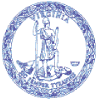 COMMONWEALTH of VIRGINIA
NELSON SMITH
 COMMISSIONER
DEPARTMENT OF
BEHAVIORAL HEALTH AND DEVELOPMENTAL SERVICES
Post Office Box 1797
Richmond, Virginia   23218-1797Telephone (804) 786-3921
Fax (804) 371-6638
www.dbhds.virginia.govOctober 24, 2023To:	The Honorable Janet D. Howell, Chair, Senate Finance & Appropriations CommitteeThe Honorable Barry Knight, Chair, House Appropriations CommitteeFr:	Nelson SmithPursuant to 311 R.2 of the 2022 Appropriation Act, the purpose of this letter is to report on the allocation and assignment of new (FY 2024) Developmental Disability (DD) waivers slots, as well as the authorization of services for those new slots.Specifically, the language requires:2. The department shall report within 30 days after the close of each quarter, the number of new slots for the fiscal year that have been allocated by Community Services Boards and of those how many are accessing services. The report shall be provided on the department's website.Table 1 details the total number of DD waivers slots appropriated for FY24 by the start of the fiscal year by category and the number assigned as of the end of each quarter.  There were no slots funded specifically for facility discharges, emergency, or reserve purposes; therefore, all slots in the table below are considered “no restriction” slots and are assigned through local Waiver Slot Assignment Committees (WSACs). It should be noted that 90 percent of the funded DD waivers slots were assigned to individuals by the end of the first quarter.  This is in contrast to 50 percent in the first quarter of FY21 and zero percent in the first quarter of FY22.  This demonstrates tremendous work on the part of DBHDS staff and local WSAC members this year.The remaining 10 percent of the FY24 slots now available for distribution will be assigned during the second quarter through the regional WSAC process.  Per waiver policy, if there are no individuals on the waiting list at a given CSB who are Priority 1 or require the types of services in a given waiver (e.g., group home or sponsored residential services for CL waiver slots), the available slot may be held for 90 days in case an individual presents who does need those services.  If no one presents, a regional WSAC will be held to assign the vacant waiver slot(s).  Table 1. Total number of DD waivers slots appropriated for FY24 by July 1, 2023 by category and the number assigned by quarter.  Table 2 details the number of unique individuals assigned FY24 DD waivers “no restriction” slots (both Community Living and Family & Individual Supports waivers) as of the end of the first quarter, by CSB, with the first column representing the total number of FY24 DD waiver slots each CSB had to assign (i.e., “allocated” to that CSB). Once a CSB’s total number of allocated slots have been assigned, that number will appear in each of the subsequent quarters to indicate that all allocated FY24 slots have been distributed to individuals from the waiting list. It should be noted that 26 of the 40 CSBs (65%) have already assigned all of the slots allocated to them thus far this fiscal year.  This is also a noticeable improvement from FY21 when only 50 percent of the CSBs had assigned all of their allocated slots within the first quarter.Table 2. Total number of FY24 DD waivers “no restriction” (both Community Living and Family & Individual Supports waivers) slots available by July 1, 2023 assigned by quarter and Community Services Board.	Finally, Table 3 lists the number of individuals assigned a FY24 slot by CSB who have already been authorized to receive at least one DD waiver service.  This number is small in this first quarter (only five percent of the total number of new slots), but that is to be expected. Slots were still being assigned during the first quarter and the start of services always lags behind the actual assignment of the slot due to the time needed to accomplish the following steps, which must be undertaken before services may begin: Individual formal acceptance of the slot offeredConfirmation/updating of functional and financial eligibilityConfirmation of updated physical examIndividual/family selection of service providersService providers intake process for the new individualDevelopment of the Individual Support PlanService Authorization processIn the event that an individual does not begin services within 30 days of slot assignment, the CSB support coordinator must request to retain that slot for the individual. DBHDS then has the authority to approve the slot-retention request in 30-day extensions, up to a maximum of four consecutive extensions, or deny such request to retain the waiver slot for the individual when at the end of each extension time period there is no evidence of the individual's efforts to utilize waiver services. This process was suspended during the Public Health Emergency but is now active again, and DBHDS will be closely monitoring the initiation of services for all new DD waivers slots.In conclusion, all of the presently available FY24 slots have been allocated to CSBs according to the formula outlined in the Commonwealth’s waiver applications. The vast majority of those slots have been assigned to individuals through the local WSAC process with the remaining ten percent soon to be assigned through the regional WSAC process.  DD waiver services have been authorized for a very small number of new slot recipients during the first quarter, but that number will grow as the fiscal year progresses.cc:	The Honorable John Littel, Secretary, Health & Human ResourcesLeah Mills James Williams	Mike Tweedy	Susan MassartSlot Type - FY 2024# of Slots Appropriated# of Slots Assigned as of Quarter endSlot Type - FY 2024# of Slots AppropriatedFY24Q1CL - Regular (No Restriction)10091FIS - Regular (No Restriction)500447 Total600538Community Services Board# of FY24 Slots Allocated# of Waivers AssignedCommunity Services Board# of FY24 Slots AllocatedFY24Q1ALEXANDRIA COMMUNITY SERV BD83ALLEGHANY HIGHLANDS CSB21ARLINGTON MENTAL HEALTH1313BLUE RIDGE CSB1919CHESAPEAKE INTERGRATED BEHAV HEALTHCARE1414CHESTERFIELD CSB3131COLONIAL BEHAVIORAL HEALTH1111CROSSROADS CSB65CUMBERLAND MNTL HLTH CTR66DANVILLE-PITTSYLVANIA COM SERV77DICKENSON COUNTY BEHAVIORAL HEALTH SVCS22DISTRICT 19 MEN HLTH SER1111EASTERN SHORE CSB32Encompass Community Supports (Formerly RAPPAHANNOCK RAPIDAN CSB)1212FAIRFAX-FALLS CHURCH CSB9861GOOCHLAND POWHATAN MENTAL HLTH44HAMPTON-NN CSB2020HANOVER COUNTY COMMUNITY SERVICES108HARRISONBURG-ROCKINGHAM CSB99HENRICO AREA MENTAL HLTH & DEVLPMNTL SVC2525HIGHLANDS CMNTY SVCS BOARD55HORIZON BEHAVIORAL HEALTH1616LOUDOUN COUNTY CSB3232MIDDLE PENINSULA NORTHERN NECK CSB1010MOUNT ROGERS CSB66NEW RIVER VALLEY COMMUNITY SERVICES1312NORFOLK COMMUNITY SERVICES BOARD1616NORTHWESTERN COMMUNITY SVCS1717PIEDMONT COMMUNITY SERVICES88PLANNING DISTRICT ONE CSB65PORTSMOUTH DEPT OF BEHAVIORAL65PRINCE WILLIAM COUNTY CSB3736RAPPAHANNOCK AREA COMMUNITY SERVICES BRD3232REGION TEN CMMNTY SVCS BRD1818RICHMOND BHVRL HLTH AUTHORITY1410ROCKBRIDGE AREA COMMUNITY SVS BOARD32SOUTHSIDE CSB55VALLEY CSB99VIRGINIA BEACH CSB2625WESTERN TIDEWATER COMMUNITY SERVICES BOARD105Total600538Table 3. Number of individuals who received a FY24 DD waiver “no restriction” (both Community Living and Family & Individual Supports waivers) slot by quarter of their first service approved and CSB.Community Services BoardTotal Persons with FY24 “No Restriction” Slots Authorized for Services ARLINGTON MENTAL HEALTH2CHESAPEAKE INTERGRATED BEHAV HEALTHCARE3CITY OF VA BEACH CSB MHMRSAS4COLONIAL BEHAVIORAL HEALTH1DICKENSON COUNTY BEHAVIORAL HEALTH SVCS2DISTRICT 19 MEN HLTH SER1FAIRFAX-FALLS CHURCH CSB1HAMPTON-NN CSB1HENRICO AREA MENTAL HLTH & DEVLPMNTL SVC1NORFOLK COMMUNITY SERVICES BOARD1PORTSMOUTH DEPT OF BEHAVIORAL3PRINCE WILLIAM COUNTY CSB6RAPPAHANNOCK AREA COMMUNITY SERVICES BRD3REGION TEN CMMNTY SVCS BRD1SOUTHSIDE CSB1Total31